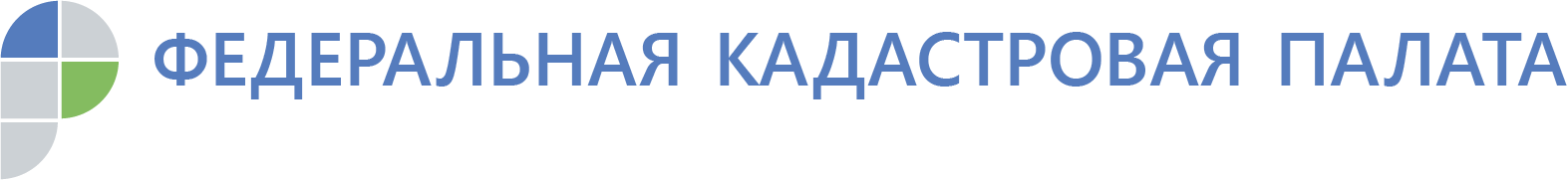 22% природных территорий федерального значения внесены в госреестрСреди внесенных – заповедник у горы Богдо и окрестностей озера Баскунчак, «Шульган-Таш» и национальный парк «Бикин»По итогам 2019 года в Единый государственный реестр недвижимости (ЕГРН) внесены сведения о 68 природных территориях федерального значения. Работа по определению границ и внесению сведений о природных территориях федерального значения по поручению Президента России Владимира Путина должна быть завершена до 1 января 2022 года. Определение четких границ и внесение сведений позволят защитить территориальную целостность, природную среду, растительный и животный мир. В ЕГРН содержатся сведения о 68 особо охраняемых природных территориях федерального значения, что составляет 22% от общего количества. Предстоит определить границы еще 238 ООПТ (согласно данным, опубликованным на сайте Минприроды). К особо охраняемым территориям относятся природные заповедники, национальные парки, заказники, ботанические сады. Некоторые - принадлежат к объектам Всемирного природного наследия. На территории России находится 11 таких объектов. В их состав входят 13 заповедников, семь национальных парков, три федеральных заказника, несколько памятников природы и буферные зоны заповедников. Среди уникальных природных объектов России – озеро Байкал, вулканы Камчатки, Золотые горы Алтая, Плато Путорана и другие памятники природы. В ноябре и декабре 2019 года ЕГРН пополнили сведения о границах заповедника «Шульган-Таш» в Башкортостане, «Большая Кокшага» в республике Марий Эл, «Мордовский имени П.Г. Смидовича» республики Мордовия, «Присурский» в республике Чувашия, «Богдинско-Баскунчакский» в Астраханской области, «Воронежский государственный природный биосферный заповедник имени В. М. Пескова» в Воронежской области, «Лапландский» в Мурманской области, «Полистовский» Псковской области. В Приморском крае обозначены границы национального парка «Бикин» и заповедника «Кедровая падь». Четкое определение границ особо охраняемых природных территорий позволяет на государственном уровне защищать их территориальную целостность, природную среду, растительный и животный мир. «Закрепление границ в госреестре недвижимости особенно важно для сохранения природного достояния России, поскольку защищает уникальные природные объекты от вырубки леса, самостроя и других нарушений природоохранного законодательства, – отметила замглавы Федеральной кадастровой палаты, член рабочей группы Минприроды России Марина Семёнова. – Кроме того, отсутствие в реестре недвижимости информации о природных территориях может привести к ошибкам, связанным с предоставлением земельных участков органами местного самоуправления, и, как следствие, ущербу, наносимому уникальным объектам».К 2022 году должны быть внесены в ЕРГН все сведения о границах особо охраняемых природных территорий. Для координации взаимодействия между ведомствами была создана рабочая группа по внесению сведений о местоположении границ ООПТ в реестр недвижимости. В ее состав вошли представители Минприроды, Росреестра, Кадастровой палаты, Рослесхоза, Росимущества и Информационно-аналитического центра поддержки заповедного дела. Национальный парк «Бикин» - первая особо охраняемая природная территория в России, одной из задач которой является защита среды обитания и традиционного образа жизни коренных малочисленных народов и привлечение их к управлению территорией. Положение о национальном парке предусматривает ведение коренными малочисленными народами традиционной хозяйственной деятельности на 70% территории. С созданием национального парка охотники получили возможность безвозмездно вести традиционную хозяйственную деятельность на исторически сложившихся охотничьих участках и распоряжаться добычей на свое усмотрение.Поводом для создания в 1958 году заповедника «Шульган-Таш» в Башкортостане стало обитание на его территории бурзянской бортевой пчелы. В 1959 г. в пещере Шульган-Таш (также известной как Каповая) были обнаружены наскальные рисунки эпохи палеолита. Их возраст определен в 14-17 тыс. лет. Заповедник «Большая Кокшага» - единственный природный заповедник в Республике Марий Эл. Река Большая Кокшага, давшая название заповеднику, — его основная водная артерия. На территории заповедника расположено три озера — Шушьер, Кошеер и Капсино. 95% территории заповедника занимают сосновые леса, березняки, пойменные дубравы, ельники. Флора насчитывает свыше 700 видов растений. Из редких птиц, включённых в «Красную книгу России», на территории заповедника гнездится скопа.Богдинско-Баскунчакский заповедник состоит из двух обособленных кластеров - «Гора Богдо и окрестности озера Баскунчак» и «Зелёный сад». Заповедник создан для охраны полупустынных сообществ и уникального бессточного солёного озера Баскунчак. Кроме того, охране подлежит гора Большое Богдо - самая высокая точка Прикаспийской низменности и единственное в России место обитания пискливого геккончика. Участок «Зеленый сад» охраняет оазис лесной растительности в полупустынях Прикаспия.Справочно:Особо охраняемые природные территории (ООПТ) – это участки земли, водной поверхности и воздушного пространства над ними, где располагаются природные комплексы и объекты, которые имеют особое природоохранное, научное, культурное, эстетическое, рекреационное и оздоровительное значение. Как правило, эти территории полностью или частично изъяты из хозяйственного использования, так как для них установлен режим особой охраны.К ООПТ федерального значения относятся государственные природные заповедники, национальные парки; также к ООПТ федерального значения могут быть отнесены государственные природные заказники, памятники природы,дендрологические парки и ботанические сады.Основная задача экспертного совета рабочей группы – анализ всей имеющейся информации и документов о проведении работ по установлению местоположения границ ООПТ федерального значения. Сведения о местоположении границ ООПТ должны соответствовать установленным требованиям к их графическому описанию и точности определения координат характерных точек границ.Собственники и пользователи участков, которые вошли в официально установленные границы национальных парков, государственных природных заказников, памятников природы, обязаны соблюдать строгие правила и ограничения при использовании принадлежащих им земель. Контакты для СМИ  тел.: 8(863)210-70-08, доб. 2447 или 2471 press@61.kadastr.ru